INSTITUTO DE CIENCIAS AGRÍCOLAS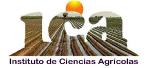 MAESTRÍA EN CIENCIAS EN SISTEMAS DE PRODUCCIÓN ANIMALRESUMEN CURRICULARFormación Académica: Ingeniero Agrónomo Especialista en Zootecnia por la Universidad Autónoma Chapingo, México.Maestro en Ciencias en Producción Animal Tropical por la Universidad Autónoma de Tamaulipas, México.Doctor en Ciencias Agropecuarias por la Universidad Autónoma de Baja California, México.Cuerpo Académico: Fisiología y Genética Animal-Nivel Consolidado.Proyectos: Efectos del clorhidrato de zilpaterol e implantes esteroidales sobre crecimiento y características de canal de ovinos de pelo. Participación: Responsable técnico. Financiamiento: CA de Fisiología y Genética Animal, Instituto de Ciencias Agrícolas, Universidad Autónoma de Baja California. Periodo: Enero del 2018 a julio del 2019.Comportamiento productivo, características de la canal y termorregulación de corderos de engorda como consecuencia del estrés calórico. Participación: Responsable técnico. Financiamiento: CA de Fisiología y Genética Animal, Instituto de Ciencias Agrícolas, Universidad Autónoma de Baja California. Periodo: Enero del 2018 a diciembre del 2019.Variación en las respuestas fisiológicas y metabólicas de carneros por efecto del estrés calórico de verano. Participación: Responsable técnico. Financiamiento: CA de Fisiología y Genética Animal, Instituto de Ciencias Agrícolas, Universidad Autónoma de Baja California. Periodo: Enero del 2020 a diciembre del 2020.Enfriamiento de vacas lecheras desde el periodo seco en verano: Efectos en la productividad, fisiología, conducta y metabolismo de las vacas, en el crecimiento de sus crías. Participación: Responsable técnico. Financiamiento: 22ava. Convocatoria Interna de Apoyo a Proyectos de Investigación, UABC. Periodo: Enero del 2021 a diciembre del 2022.Predicción del rendimiento en cortes de valor económico de canales de borrego en el norte de México. Participación: Asociado. Financiamiento: CA de Fisiología y Genética Animal, Instituto de Ciencias Agrícolas, Universidad Autónoma de Baja California. Periodo: Enero del 2018 a diciembre del 2018.Respuestas biológicas de ovinos de pelo a distintas dosis de suplementación de un agonista beta-adrenérgico (Grofactor). Participación: Asociado. Financiamiento: CA de Fisiología y Genética Animal, Instituto de Ciencias Agrícolas, Universidad Autónoma de Baja California. Periodo: Enero del 2018 a diciembre del 2018.Efecto de época del año (invierno vs. verano) en la termorregulación de vaquillas Holstein de reemplazo en una zona árida. Participación: Asociado. Financiamiento: CA de Fisiología y Genética Animal, Instituto de Ciencias Agrícolas, Universidad Autónoma de Baja California. Periodo: Enero del 2018 a julio del 2019.Estrés calórico preparto en vacas y vaquillas Holstein: Impacto en el desarrollo de la cría, calidad del calostro y producción de leche. Participación: Asociado. Financiamiento: CA de Fisiología y Genética Animal, Instituto de Ciencias Agrícolas, Universidad Autónoma de Baja California. Periodo: Agosto del 2018 a julio del 2020.Efecto de dos estrategias de implantación en el desempeño en corral, características de la canal y bienestar animal en ganado bovino de engorda en corral. Participación: Asociado. Financiamiento: CA de Fisiología y Genética Animal, Instituto de Ciencias Agrícolas, Universidad Autónoma de Baja California. Periodo: Agosto del 2019 a diciembre del 2020.Uso del antioxidante ácido ferúlico en la engorda de corderos estresados por calor: Efecto sobre crecimiento, fisiología, canal, y metabolismo. Participación: Asociado. Financiamiento: 21ava. Convocatoria Interna de Apoyo a Proyectos de Investigación, UABC. Periodo: Agosto del 2019 a julio del 2021.Publicaciones: Macías-Cruz, U., Gastélum, M. A., Álvarez, F. D., Correa, A., Díaz, R., Meza-Herrera, C. A., … Avendaño-Reyes, L. (2016). Effects of summer heat stress on physiological variables, ovulation and progesterone secretion in Pelibuey ewes under natural outdoor conditions in an arid region. Animal Science Journal, 87(3), 354–360. https://doi.org/10.1111/asj.12430Macías-Cruz, U., López-Baca, M. A., Vicente, R., Mejía, A., Álvarez, F. D., Correa-Calderón, A., … Avendaño-Reyes, L. (2016). Effects of seasonal ambient heat stress (spring vs. summer) on physiological and metabolic variables in hair sheep located in an arid region. International Journal of Biometeorology, 60(8), 1279–1286. https://doi.org/10.1007/s00484-015-1123-6Macías-Cruz, U, Vicente-Pérez, R., Mellado, M., Correa-Calderón, A., Meza-Herrera, C. A., & Avendaño-Reyes, L. (2017). Maternal undernutrition during the pre- and post-conception periods in twin-bearing hairsheep ewes: effects on fetal and placental development at mid-gestation. Tropical Animal Health and Production, 49(7), 1393–1400. https://doi.org/10.1007/s11250-017-1339-zMacías-Cruz, U., Vicente-Pérez, R., Correa-Calderón, A., Mellado, M., Meza-Herrera, C. A., & Avendaño-Reyes, L. (2017). Undernutrition pre- and post-mating affects serum levels of glucose, cholesterol and progesterone, but not the reproductive efficiency of crossbred hair ewes synchronized for estrus. Livestock Science, 205, 64–69. https://doi.org/10.1016/j.livsci.2017.09.016Macías-Cruz, U., Vicente-Pérez, R., López-Baca, M. A., González-Ríos, H., Correa-Calderón, A., Arechiga, C. F., & Avendaño-Reyes, L. (2018). Effects of dietary ferulic acid on reproductive function and metabolism of pre-pubertal hairbreed ewes during the anestrous season. Theriogenology, 119, 220–224. https://doi.org/10.1016/j.theriogenology.2018.07.012Macías-Cruz, U., Correa-Calderón, A., Mellado, M., Meza-Herrera, C. A., Aréchiga, C. F., & Avendaño-Reyes, L. (2018). Thermoregulatory response to outdoor heat stress of hair sheep females at different physiological state. International Journal of Biometeorology, 62(12), 2151–2160. https://doi.org/10.1007/s00484-018-1615-2Vicente-Pérez, R., Avendaño-Reyes, L., Correa-Calderón, A., Mellado, M., Meza-Herrera, C. A., Montañez-Valdez, O. D., & Macías-Cruz, U. (2019). Relationships of body surface thermography with core temperature, birth weight and climatic variables in neonatal lambs born during early spring in an arid region. Journal of Thermal Biology, 82, 142–149. https://doi.org/10.1016/j.jtherbio.2019.04.001Macías-Cruz, U., Saavedra, O. R., Correa-Calderón, A., Mellado, M., Torrentera, N. G., Chay-Canul, A., … Avendaño-Reyes, L. (2020). Feedlot growth, carcass characteristics and meat quality of hair breed male lambs exposed to seasonal heat stress (winter vs. summer) in an arid climate. Meat Science, 169, 108202. https://doi.org/10.1016/j.meatsci.2020.108202Macías-cruz, U., Vicente-pérez, R., Mellado, M., Meza-herrera, C. A., & Luna-palomera, C. (2020). Post-lambing maternal effects in hair ewes fed omega-6 polyunsaturated fatty acids in the late gestation. Emirates Journal of Food And Agriculture, 32(7), 505–5012. https://doi.org/10.9755/ejfa.2020.v32.i7.2129Valadez-García, K. M., Avendaño-Reyes, L., Díaz-Molina, R., Mellado, M., Meza-Herrera, C. A., Correa-Calderón, A., & Macías-Cruz, U. (2021). Free ferulic acid supplementation of heat-stressed hair ewe lambs: Oxidative status, feedlot performance, carcass traits and meat quality. Meat Science, 173(December 2020), 108395. https://doi.org/10.1016/j.meatsci.2020.108395Distinciones: Miembro del Sistema Nacional de Investigadores nivel candidato (2011-2013), I (2014-2016) y II (2017-2025).Perfil deseable PRODEP (2011 al 2023.) Académico:Dr. Ulises Macías Cruz Formación:Reproducción y Fisiología Animal LGAC:Fisiología y Genética AnimalNivel SNIIIPágina web (Research gate/SCOPUS)https://www.researchgate.net/profile/Ulises-Macias-Cruzhttps://www.scopus.com/authid/detail.uri?authorId=30567571100 Correo electrónicoumacias@uabc.edu.mx 